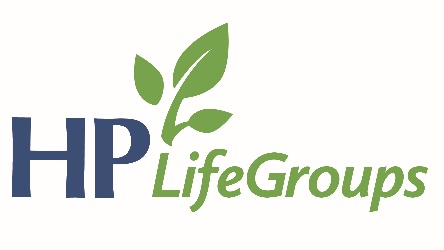 2018 HPBC GoalsIndividual Community Involvement: We will endeavor to cultivate a culture of evangelism in our church this year by encouraging our members to advance the gospel through individual community involvement.Specifically:  We desire for our members to pursue a level of community involvement that brings them into regular contact with those who need Christ.  “Community involvement” can be as simple as engaging a neighbor through a common hobby or as complex as participating in or leading a formal community organization (sports leagues, HOA, charities, etc).  Church Family Gathering:  We will continue our goal from last year to devote ourselves as a church family to the practice of prayer, testifying, and discipling one another during our evening gathering.  Specifically:  In addition to private and small group settings, we desire to see our church practice the commanded disciplines of prayer, testifying, and discipleship as an entire church family together.  Our vision is for these practices to be essential and primary activities during our evening gathering. We will begin the process of structuring our evening gatherings to centralize around these activities.ReflectSunday AM – Hosea – Unfaithful People; Faithful God – Drew ConleyRead Hosea 13:4-6. What can happen when “our stomachs are full” and life is going well?Why did God tell Hosea to pursue marriage with Gomer?Pastor Conley said that “you can’t give yourself to deliberate sin and to God at the same time.” Why not? What are indicators that reveal to us where are heart is?Reference Hosea 3:1-3. Hosea bought back his wife. How does this example foreshadow God’s persistent love?Read Hosea 6:6 (Also see Matthew 9:13 and 12:7). What does God desire from us? How does this truth relate to our understanding of and living out of the gospel? (What do we mean when we say “live out the gospel”?)Read Hosea 6:1-3. What do these verses teach us of God’s heart and His desire for merciful restoration?How has God demonstrated His persistent love and merciful restoration in your life/family?In groups of 2-3:Where is your heart?In what specific area do you sense your need for growth in faithfulness to God?Pray for each other.